Some students assumed that if they used Blackboard before, that the technical requirements to use it were the same or that new equipment the students had would work with Blackboard. For example, some students using unsupported browsers could not see links and quizzes. This link is meant to try to prevent that problem. Making Sure Your Device and Browser Will Work with Blackboard Use the “Computer Requirements” link before you login. It’s in the center of the login screen. Check the lower right of the screen: If your browser is not listed in the lower right hand corner, then you need to try another one. Tip: Also check the other callout boxes on the screen.  This screen print applies to on campus and distance learning students. (The upper right callout box is the only 1 just for distance learning.)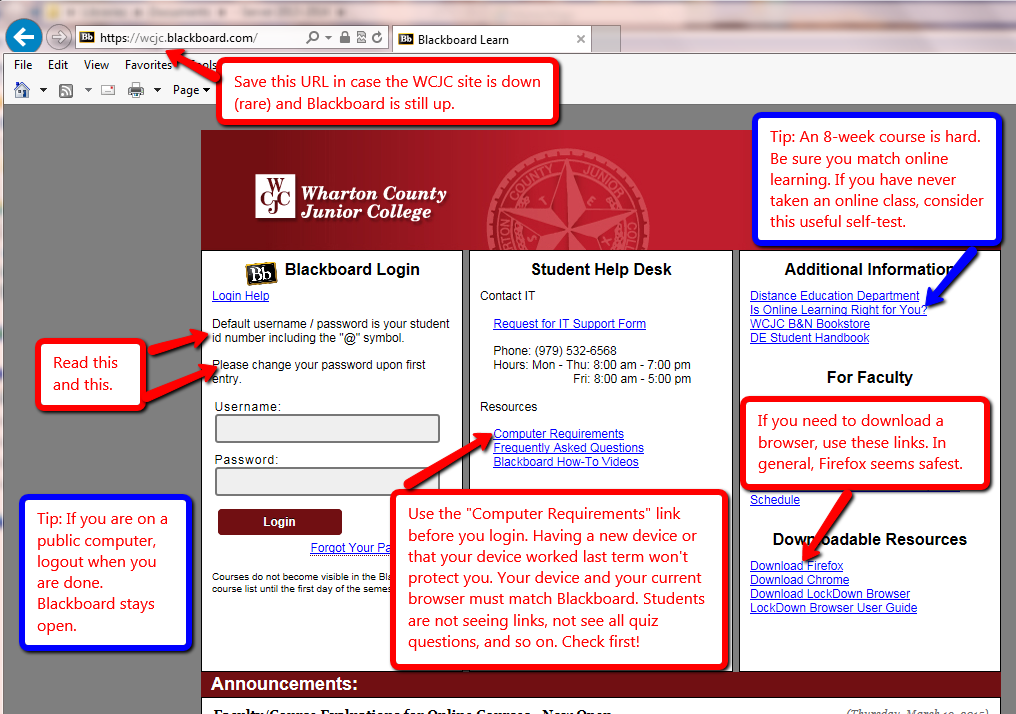 